DEPTFORD X SUPPORTED APPLICATION 2021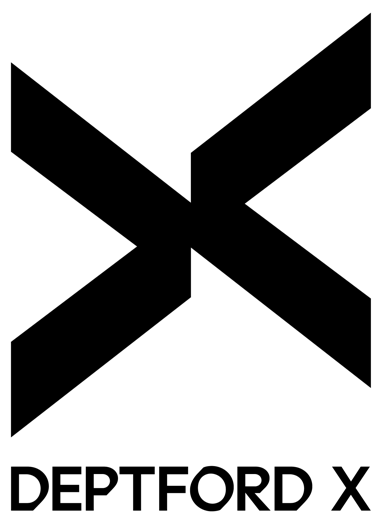 Please type in your answers into the form below. Where there is a request for images, please insert your images into this document. Please ensure you stay within the stated word count limits. For Guidance on how to complete your application please refer to the Supported GuidelinesThis opportunity is for Black and People of Colour artists and curators only. Applications from non-Black or People of Colour applicants will not be considered.ABOUT YOUABOUT YOUR PROJECTSUPPORTING MATERIALS Next steps: Please make sure you label this word doc with: Your full name (as per the ‘Main Contact’ given for this project)Upload your application form and a CV for each person involved in your project. Please save all CVs into one file, in alphabetical order, before uploading (.pdf format only), we will need an email address for each person.  Submit your final application here: Upload formMain contact name (for correspondence purposes)Name of organisation (if applicable)Email address of main contact (we will use this for all communications/correspondence) Phone number of main contact. AddressCityCountryPostcodeWe strongly encourage artists from the local area to apply please can you tell us if you reside within any of these areas: Crossfields Estate Deptford Park Estate Edward Street Estate Evelyn Estate Evelyn Street Estate Pepys Estate Woodpecker Estate None of the aboveOther (please state) Date of birthCountry of birthTitle of Project:Artist Name / Group Name:Number of participating artists:Names of all artists involved in your project (if applicable)Curator(s) name (if applicable) Please provide a biography for each person involved in your project addressing the following points in your answers: (Max 250 words per person)Please note that we do not expect applicants to have attended arts education, but we do need to see evidence of past artistic projects and practice.Artistic experience to datePrevious involvement in public exhibitions/eventsArtist statementEmail, Websites and Social media handles for each contributorCategory of project (tick as applicable) Outdoor ExhibitionOutdoor/Online TalkOutdoor WorkshopOutdoor PerformanceOutdoor Public installationOther (please state) What do you want to do? (Max 500 words)Please address the following points in your answerThe concept behind your projectHow your project will be presentedThe visitor experience of your projectShort statement about your proposalPlease describe your project in a maximum of 15 wordsWhy are you applying for Deptford X Supported? (Max 200 words)(Please address the following points in your answer)How your project is relevant to the context of Deptford XHow you and your project will benefit from Deptford X supportDo have any other confirmed funding for the project? Yes/NoIf yes, how much funding is confirmed and where it is coming from?Will this project be a co-commission with another organisation? Yes/NoIf yes, please state which organisation(s) and a contact name and number:Do you have a venue/location in mind for your project? (Please note this year’s festival is an outdoor art trail and your proposal will need to fit this specification)Yes/NoIs yes, is your venue confirmed? (Do you have permission from the person who owns/manages the location) Yes/NoIf yes, what is your venue? Please also provide a name and contact details for the person handling your venue. Please list here any links to work you would like us to consider as part of your application This could be video links, sound, links to past projects, etc.Please paste between 5 – 10 images of previous work or projects for each person involved in your project. This so that the panel can get a sense of your work – the more images you include of your work, the better. I would like to be automatically included in Deptford X Fringe 2021 if unsuccessful in this application. (If you pick this option, please be aware that you will need to have a confirmed venue and you will need to have secured your own funding/means to present this project). Yes/No